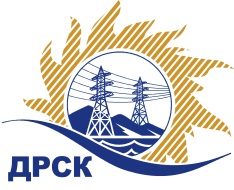 Акционерное Общество«Дальневосточная распределительная сетевая  компания»Протокол № 325/УТПиР-ВПзаседания закупочной комиссии по выбору победителя по открытому запросу предложений на право заключения Договора:«Актуализация проекта реконструкции распределительных сетей 0.4-6кВ г.Облучье»закупка № 1171  раздел 2.2.1.  ГКПЗ 2016ПРИСУТСТВОВАЛИ: члены постоянно действующей Закупочной комиссии АО «ДРСК»  2-го уровня.ВОПРОСЫ, ВЫНОСИМЫЕ НА РАССМОТРЕНИЕ ЗАКУПОЧНОЙ КОМИССИИ: Об утверждении результатов процедуры переторжки.Об итоговой ранжировке заявок УчастниковО выборе победителя запроса предложенийРЕШИЛИ:По вопросу № 1Признать процедуру переторжки состоявшейся.Утвердить окончательные цены заявок участников.По вопросу № 2Утвердить итоговую ранжировку заявок УчастниковПо вопросу № 3Признать Победителем открытого запроса предложений на право заключения договора   на выполнение работ закупкам 1171  «Актуализация проекта реконструкции распределительных сетей 0.4-6кВ г.Облучье» участника, занявшего первое место в итоговой ранжировке по степени предпочтительности для заказчика: ООО "НПО "Сибэлектрощит" (644089, г. Омск, пр. Мира д. 69)  на условиях: стоимость предложения 1 800 000,00 руб. без НДС (2 124 000,00  руб. с учетом НДС). Срок выполнения работ: 01 апреля 2016 г. по  25 июня  2016 г. Условия оплаты:  в течение 60 (шестидесяти) календарных дней с даты подписания справки о стоимости выполненных работ ( КС-3) на основании счета, выставленного Подрядчиком.  Гарантии на выполненные работы: 60 месяцев. Настоящая  заявка  имеет правовой статус оферты и  действует до 18 мая   2016 г.Ирдуганова И.Н.397-147irduganova-in@drsk.ruг. БлаговещенскЕИС №31603269715« 17» марта  2016№п/пНаименование Участника закупки и его адресОбщая цена заявки до переторжки, руб. без НДСОбщая цена заявки после переторжки, руб. без НДС1ООО "ТЕХЦЕНТР" (690105, Россия, Приморский край, г. Владивосток, ул. Русская, д. 57 Ж, кв. 18)2 800 000,00 2 350 000,002ООО "НПО "Сибэлектрощит" (644089, г. Омск, пр. Мира д. 69)2 820 000,001 800 000,00Место в итоговой ранжировкеНаименование и адрес участникаЦена заявки до переторжки без НДС, руб.Окончательная цена заявки без НДС, руб.1 местоООО "НПО "Сибэлектрощит" (644089, г. Омск, пр. Мира д. 69)2 820 000,001 800 000,002 местоООО "ТЕХЦЕНТР" (690105, Россия, Приморский край, г. Владивосток, ул. Русская, д. 57 Ж, кв. 18)2 800 000,00 2 350 000,00Ответственный секретарь Закупочной комиссии: Елисеева М.Г. _____________________________